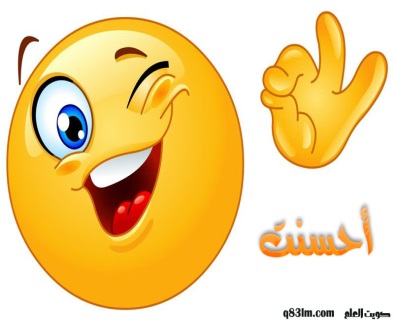 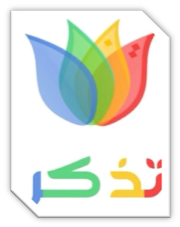 ضَعْ (أداةُ اسْتفِهام) مُناسبة مكان النِّقاط:             _____________ تَشْرَبُ اللبنَ في الصَّبَاحِ؟		أحيانًا._____________ تَفْعَلُ في يومِ العطلةِ؟		أَزُورُ أَصدِقائِي._____________ رَايُكَ في هذِهِ القصَّـةِ؟               إنَّهَا قِصَّةٌ جميلةٌ جدًا._____________ تَأَخَّرْتِ عن الدّرسِ؟			لأنَّنِي استيقظتُ مُتأخّرةً._____________ تُصَلِّي الجُمُعةَ؟			أُصَلِّي في مَسجِدِ دارِ السّلامِ؟_____________ كتابٍ تُريديدنَ؟			أُرِيدُ كتابَ _رياضَ الصَّالحينَ)_____________ سَاعةً تَدرُسينَ في اليومِ؟		أَدْرُسُ خَمْسَ ساعاتٍ تقريبًا._____________ خاتَمُ الأنبياءِ والمُرسلينَ؟		محمدٌ، ﷺ._____________ يكونُ الاختِبارُ في المدرسةِ؟	بعدَ أُسْبوعٍ._____________ تَشْعُرُ الآنَ؟			أَشْعُرُ بالسَّعادَةِ.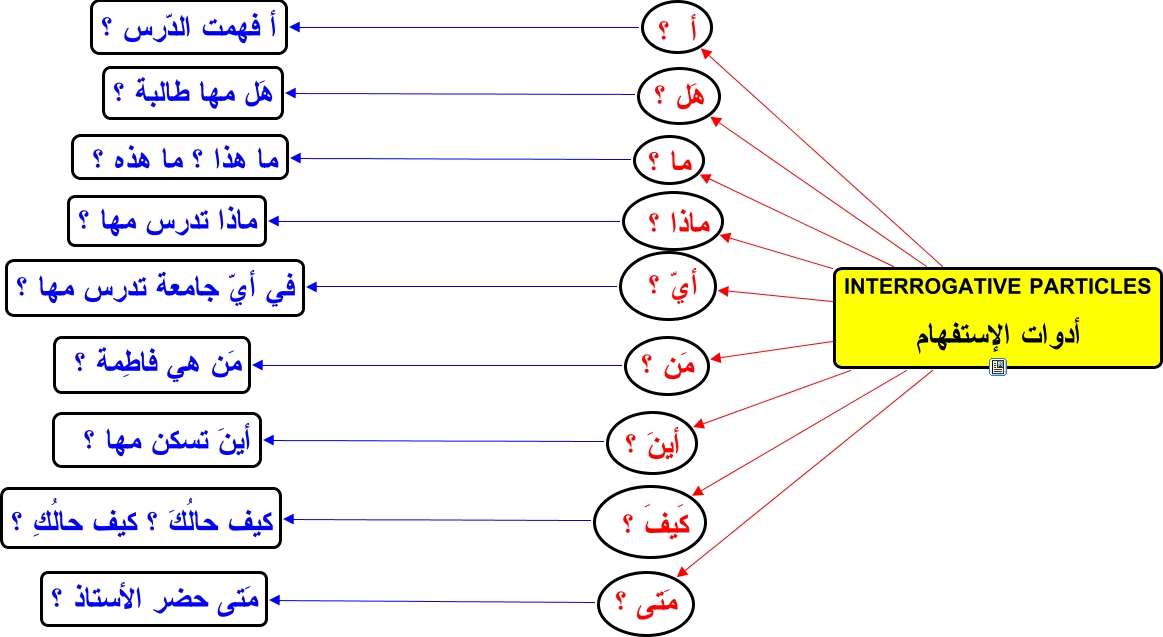 